Coach Cox’s Pitching Mechanics and Drills 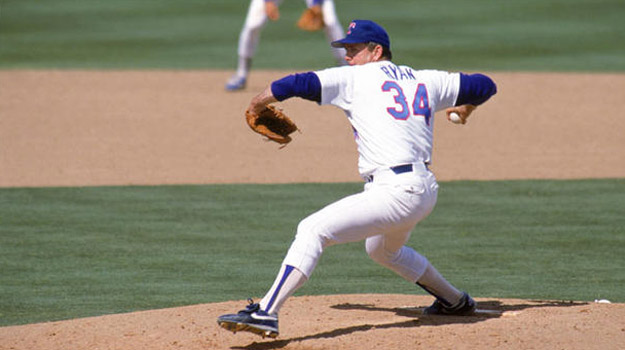 Lead(front) Leg Drive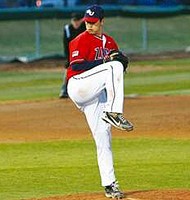 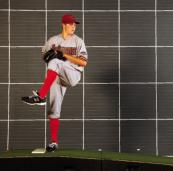 Torque, torque, and more torqueBegin placing your back foot on the glove side of the mound…as we progress this will place our release point closer to the middle of the plateTo get the optimal amount of power from the lower half, our pitchers will drive their lead leg knee back towards 2nd base which will set the hips in a power-position for future hip turnThe shoulders should be square to the plate (pointing to the plate in a straight line from back shoulder to front shoulderHands should be together near chest levelEyes should never leave the catcher’s mittLead leg heal should be under the kneeBack Leg Drive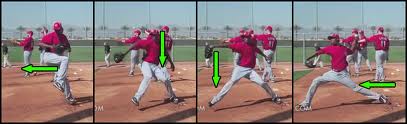 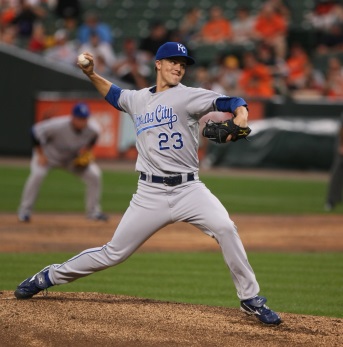 As we begin moving forward, we will simultaneously break our hands and slightly squat on the back leg to ready the back leg for push or drive (see pitcher on the left)We will then push off our back leg towards the plate, never taking our eyes off our target (the mitt)The shoulders should still be square to the plate and our arms should be in an elbow to elbow alignment as we approach our landing pointLanding Point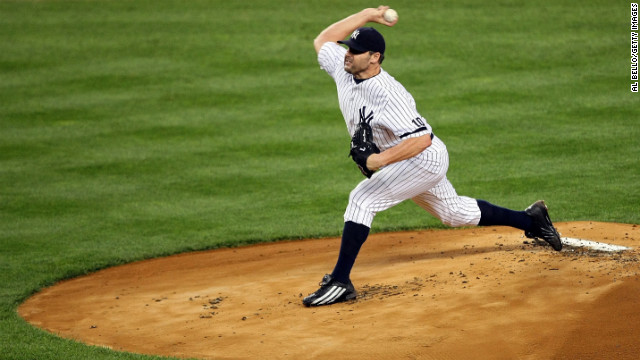 Upon landing on the front half of our lead foot, we will drive our chest towards our glove which will provide proper rotation and balance our shouldersShoulders are square and eyes are still on the mittThe drive leg (back leg) toe should still be on the groundOur chest should be behind our lead leg kneeThe Finish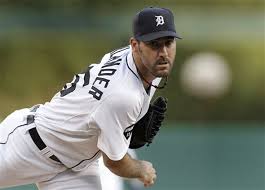 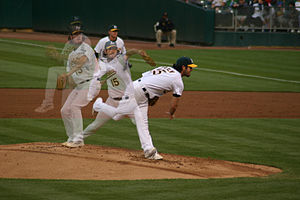 After releasing the ball the back leg will come off the ground and drift towards the front leg so that we will be in a good fielding positionEyes should still be on the mittYour glove should still be close to your chestYour throwing hand should be near your hip pocketTowel Drill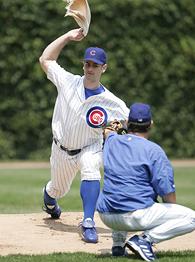 Out of a stretch position, make a throw with the towel while your partner watchesYour partner will mark off four foot-to-foot steps from your landing positionYour partner will then place the glove at your chest heightYou will now complete your throwing cycle by trying to reach out and slap your partner’s glove with your towel.Remember to grip the towel like a four seam fastball.*With this drill you are focused on extending your release point.  If you begin to reach your partner’s glove with ease, have him move back slightly.*Recommended sets would be 3 x 10 throws twice a week Recommended Grips 4 Seam Fastball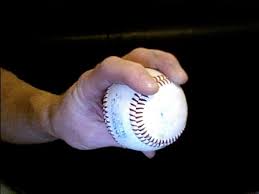 2 Seam Fastball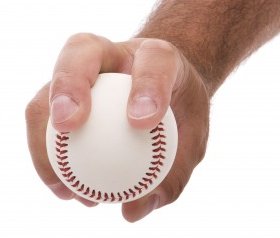 Box Change-up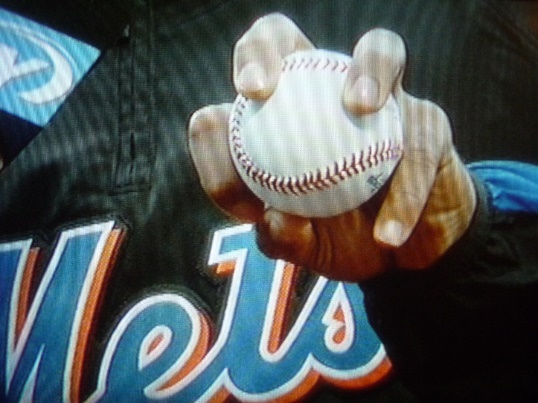 Alternate Grip for Box Change-up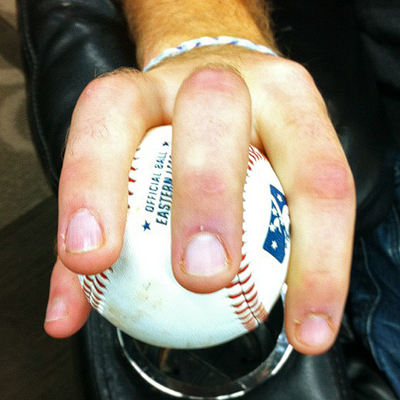 Slider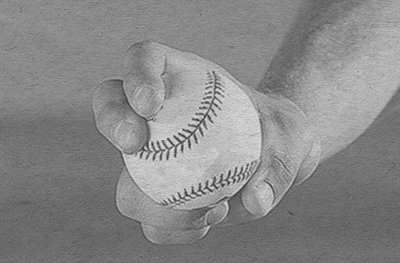 Curveball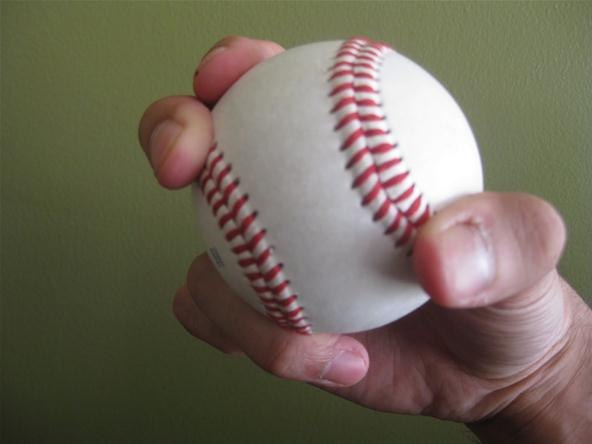 